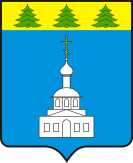 АДМИНИСТРАЦИЯ ЗНАМЕНСКОГО РАЙОНА ОРЛОВСКОЙ ОБЛАСТИРАСПОРЯЖЕНИЕ19 апреля 2022 г.                                                                             № _66-р         с. ЗнаменскоеОб утверждении  плана работы административной комиссии при Администрации Знаменского района Орловской области  на 2022 год.В  соответствии  с  Федеральным  законом  от  06 октября  2003  года № 131-ФЗ  «Об общих принципах организации местного самоуправления в Российской Федерации», в целях реализации закона Орловской области от 13 июля 2007 года № 691-ОЗ «О наделении органов местного самоуправления Орловской области государственными полномочиями Орловской области по созданию административных комиссий и определению перечня должностных лиц органов местного самоуправления, уполномоченных составлять протоколы об административных правонарушениях», руководствуясь законом Орловской области от 06 июня 2013 года № 1490–ОЗ «Об ответственности за административные правонарушения», Уставом Знаменского района Орловской области:1. Утвердить план работы административной комиссии при Администрации Знаменского района Орловской области на 2022 год, согласно приложению.	2. Отделу правового обеспечения и муниципального финансового контроля (Бухаровой М.М.) предоставить электронную версию настоящего распоряжения в отдел организационно-кадровой работы и делопроизводства (Борисенко А.С.) для размещения на официальном сайте Администрации Знаменского района Орловской области в сети Интернет.3. Контроль за исполнением настоящего распоряжения возложить на заместителя Главы Администрации Знаменского  района  Басова А.А. Глава Знаменского района				        		   С.В. Семочкин                                                          УТВЕРЖДАЮ:                                                                              Председатель административной                                                            комиссии при Администрации                                                                Знаменского района   Орловской                                                                     области  «19»  апреля 2022г.                                                     А.А. Басов
План работы административной комиссии при Администрации Знаменского района Орловской области  на 2022 год№п/пПроводимыемероприятияСроки исполненияСроки исполненияСроки исполненияОтветственные исполнителиОтветственные исполнителиI. Основные вопросы деятельностиI. Основные вопросы деятельностиI. Основные вопросы деятельностиI. Основные вопросы деятельностиI. Основные вопросы деятельностиI. Основные вопросы деятельностиI. Основные вопросы деятельности1.Работа с поступающими административными протоколами, материалами и ведение номенклатуры делЕжедневноЕжедневноЕжедневноСекретарь административной комиссииСекретарь административной комиссии2.Рассмотрение дел об административных правонарушениях в соответствии с действующим законодательствомВ установленные законом сроки (при поступлении материалов)В установленные законом сроки (при поступлении материалов)В установленные законом сроки (при поступлении материалов)Председатель административной комиссии, секретарь административной комиссииПредседатель административной комиссии, секретарь административной комиссии3.Отслеживание изменений вносимых в действующеезаконодательство Обадминистративных правонарушениях    По мере необходимости    По мере необходимости    По мере необходимостиСекретарь административной комиссииСекретарь административной комиссии4.Составление отчетов о деятельности административной комиссииЕжеквартальноЕжеквартальноЕжеквартальноСекретарь административной комиссииСекретарь административной комиссииII. Мероприятия по повышению квалификации членов административной комиссииII. Мероприятия по повышению квалификации членов административной комиссииII. Мероприятия по повышению квалификации членов административной комиссииII. Мероприятия по повышению квалификации членов административной комиссииII. Мероприятия по повышению квалификации членов административной комиссииII. Мероприятия по повышению квалификации членов административной комиссииII. Мероприятия по повышению квалификации членов административной комиссии1.Проведение занятий с членами административных комиссий по вопросам рассмотрения дел об административных правонарушенияхРаз в полугодиеРаз в полугодиеРаз в полугодиеПредседатель  административной комиссии, секретарь административной комиссииПредседатель  административной комиссии, секретарь административной комиссии2.Проведения анализа изменения действующего законодательстваПо мере необходимостиПо мере необходимостиПо мере необходимостиСекретарь административной комиссииСекретарь административной комиссииIII. Мероприятия, направленные на профилактику совершения правонарушенийIII. Мероприятия, направленные на профилактику совершения правонарушенийIII. Мероприятия, направленные на профилактику совершения правонарушенийIII. Мероприятия, направленные на профилактику совершения правонарушенийIII. Мероприятия, направленные на профилактику совершения правонарушенийIII. Мероприятия, направленные на профилактику совершения правонарушенийIII. Мероприятия, направленные на профилактику совершения правонарушений1.Проведение анализа обобщение административной практики, направление представлений по устранению причин и условий способствующих совершению административных правонарушенийПроведение анализа обобщение административной практики, направление представлений по устранению причин и условий способствующих совершению административных правонарушенийПо мере необходимостиПо мере необходимостиПо мере необходимостиАдминистративная комиссия2.Информирование населения через средства массовой информации, а также в сети интернет на официальном сайте Администрации Знаменского  района о результатах деятельности административной комиссии и действующих на территории муниципального образования правилах благоустройства и санитарного содержания населенных пунктов, о внесении изменений в административное законодательствоИнформирование населения через средства массовой информации, а также в сети интернет на официальном сайте Администрации Знаменского  района о результатах деятельности административной комиссии и действующих на территории муниципального образования правилах благоустройства и санитарного содержания населенных пунктов, о внесении изменений в административное законодательствоПо мере необходимостиПо мере необходимостиПо мере необходимостиСекретарь  административной комиссииIV. Мероприятия, направленные на улучшение качества административных материалов поступающих на рассмотрение административной комиссииIV. Мероприятия, направленные на улучшение качества административных материалов поступающих на рассмотрение административной комиссииIV. Мероприятия, направленные на улучшение качества административных материалов поступающих на рассмотрение административной комиссииIV. Мероприятия, направленные на улучшение качества административных материалов поступающих на рассмотрение административной комиссииIV. Мероприятия, направленные на улучшение качества административных материалов поступающих на рассмотрение административной комиссииIV. Мероприятия, направленные на улучшение качества административных материалов поступающих на рассмотрение административной комиссииIV. Мероприятия, направленные на улучшение качества административных материалов поступающих на рассмотрение административной комиссии1.Проведение анализа качества материалов поступающих на рассмотрение комиссии, ошибок, недоработокПроведение анализа качества материалов поступающих на рассмотрение комиссии, ошибок, недоработокЕжеквартальноЕжеквартально Секретарь административной комиссии Секретарь административной комиссииV. Мероприятия, направленные на принудительное исполнение постановлений комиссииV. Мероприятия, направленные на принудительное исполнение постановлений комиссииV. Мероприятия, направленные на принудительное исполнение постановлений комиссииV. Мероприятия, направленные на принудительное исполнение постановлений комиссииV. Мероприятия, направленные на принудительное исполнение постановлений комиссииV. Мероприятия, направленные на принудительное исполнение постановлений комиссииV. Мероприятия, направленные на принудительное исполнение постановлений комиссии1.Взаимодействие с бухгалтериями администрации  сельских поселений, об уточнении платежей поступающих по постановлениям комиссии о назначении административных штрафовВзаимодействие с бухгалтериями администрации  сельских поселений, об уточнении платежей поступающих по постановлениям комиссии о назначении административных штрафовВзаимодействие с бухгалтериями администрации  сельских поселений, об уточнении платежей поступающих по постановлениям комиссии о назначении административных штрафовПо мере необходимостиПо мере необходимостиСекретарь административной комиссии2.Подготовка и направление в службу судебных приставов постановлений комиссии о наложении административных наказаний в виде штрафов, для принудительного взыскания, сроки добровольной уплаты по которым истеклиПодготовка и направление в службу судебных приставов постановлений комиссии о наложении административных наказаний в виде штрафов, для принудительного взыскания, сроки добровольной уплаты по которым истеклиПодготовка и направление в службу судебных приставов постановлений комиссии о наложении административных наказаний в виде штрафов, для принудительного взыскания, сроки добровольной уплаты по которым истеклиПо мере необходимостиПо мере необходимостиСекретарь административной комиссииVI. Мероприятия, связанные с обжалованием постановлений  административной комиссииVI. Мероприятия, связанные с обжалованием постановлений  административной комиссииVI. Мероприятия, связанные с обжалованием постановлений  административной комиссииVI. Мероприятия, связанные с обжалованием постановлений  административной комиссииVI. Мероприятия, связанные с обжалованием постановлений  административной комиссииVI. Мероприятия, связанные с обжалованием постановлений  административной комиссииVI. Мероприятия, связанные с обжалованием постановлений  административной комиссии1.Подготовка и направление запрашиваемых материалов в прокуратуру, судебные органыПодготовка и направление запрашиваемых материалов в прокуратуру, судебные органыПодготовка и направление запрашиваемых материалов в прокуратуру, судебные органыПо мере поступления запросов, жалобСекретарь административной комиссииСекретарь административной комиссии